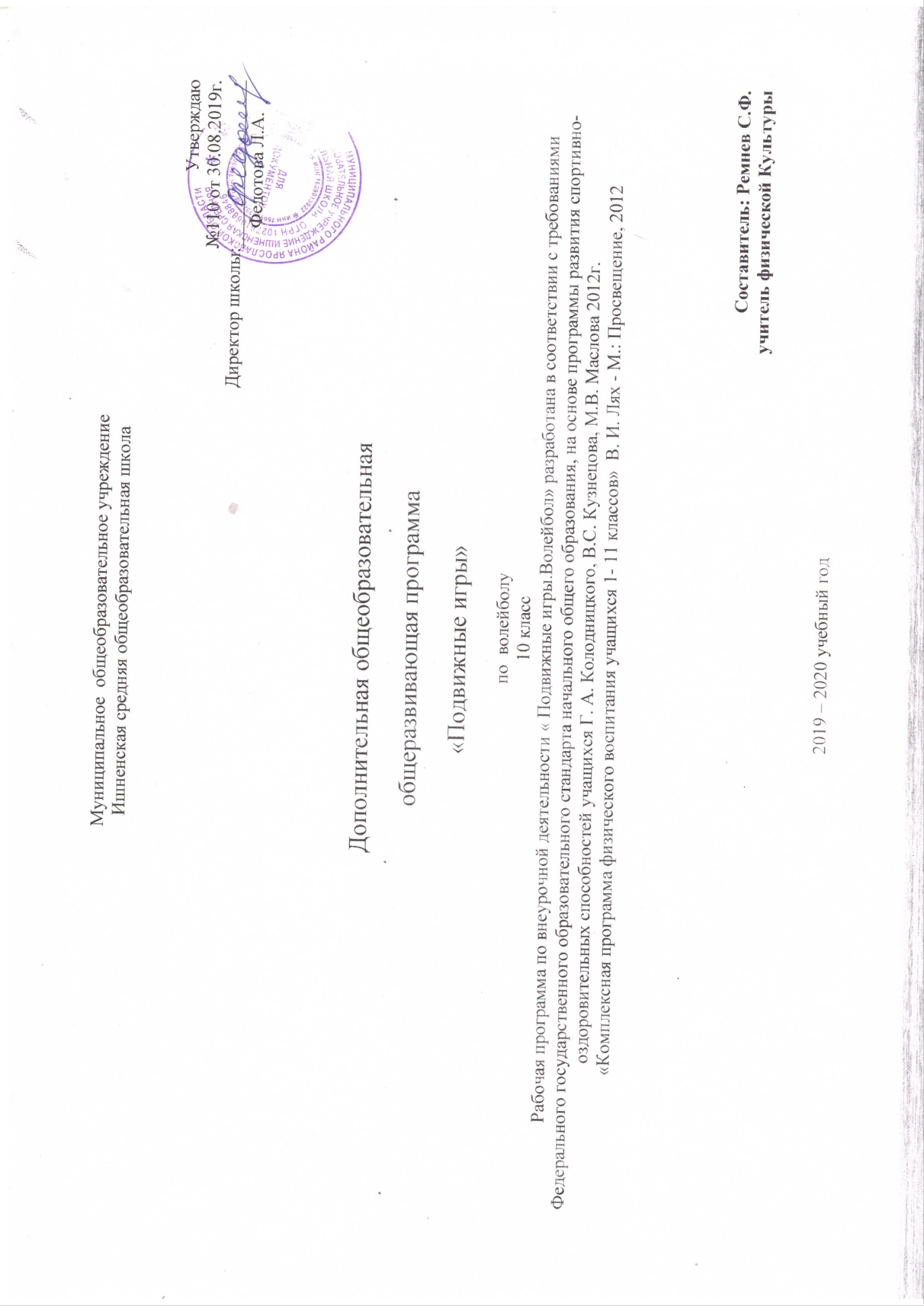 Пояснительная записка.Рабочая программа « Подвижные игры.Волейбол» разработана в соответствии с требованиями Федерального государственного образовательного стандарта начального общего образования, на основе программы развития спортивно-оздоровительных способностей учащихся Г. А. Колодницкого, В.С. Кузнецова, М.В. Маслова. Внеурочная деятельность учащихся «Подвижные игры.Волейбол».«Комплексная программа физического воспитания учащихся 1-11 классов»  В. И. Лях - М.: Просвещение, 2012Волейбол - один из самых игровых видов спорта в программах физического воспитания учащихся образовательных учреждений. Он включен в урочные занятия, широко практикуется во внеклассной и внешкольной работе - это занятия в спортивной секции по волейболу, физкультурно-массовые и спортивные мероприятия. Своей эмоциональностью игра в волейбол представляет собой средство не только физического развития, но и активного отдыхаОбщая характеристика учебного предмета, курса.Курс введен в часть учебного плана, формируемого образовательным учреждением в рамках спортивно-оздоровительного направления. Программа курса по волейболу включает в себя теоретическую и практическую часть. В теоретической части рассматриваются вопросы техники и тактики игры в волейбол. В практической части углубленно изучаются технические приемы и тактические комбинации. Программа данного курса представляет систему спортивно-оздоровительных занятий для учащихся 10-11классов и реализуется в рамках «Внеурочной деятельности» в соответствии с образовательным планом. В процессе изучения курса у учащихся развиваются следующие личностные качества: дисциплинированность, коллективизм, силу воли, выносливость, целеустремленность, решительность, организованность, самоконтроль за психофизиологическим состоянием организма, проявляется интерес к физической культуре и спорту.Актуальность выбора определена следующими факторами: На основе диагностических фактов выявлено, что у учащихся слабо развиты память, устойчивость и концентрация внимания, быстрота реакции, скорость движения, ориентировка в пространстве, слабое физическое здоровье. Занятия волейболом улучшают работу сердечно-сосудистой и дыхательной систем, укрепляют костную систему, развивают подвижность суставов, увеличивают силу и эластичность мышц, развивается двигательная реакция на зрительные и слуховые сигналы.Цель курса: формирование у учащихся основ здорового образа жизни, развитие физических качеств, овладение техническими и тактическими навыками игры в волейбол, содействовать развитию чувства товарищества и взаимопомощи.Задачи курса:- пропаганда здорового образа жизни, укрепление здоровья, содействие гармоническому физическому развитию занимающихся;- популяризация волейбола как вида спорта и активного отдыха;-формирование у учащихся устойчивого интереса к занятиям волейболом;-развитие физических способностей (силовых, скоростных, скоростно-силовых, координационных, выносливости, гибкости);-обучение технике и тактике игры в волейбол;-формирование у учащихся необходимых теоретических знаний;-воспитание моральных и волевых качеств.Программа разработана на основе следующих принципов:ОбученияСпортивной-тренировкиНаглядностиСознательности и активностиСистематичностиДоступностиПрочностиФормы проведения занятийподвижные игрыигры с элементами волейболасоревнованиеэстафеты игровые упражненияоднонаправленные занятиякомбинированные занятияработа в парах, группахиндивидуальная работаконтрольные занятия (разбор ошибок)Итоговые занятия планируется проводить в форме соревнований.Методысловесные ( рассказ учителя. инструктаж, беседа. обсуждение)наглядныеметод расчлененного упражненияметод целостного упражненияметод строго-регламентированного упражненияметод частично-регламентированного упражненияповторный методметод активизацииигровойсоревновательныйкруговойОсобенности организации учебного процесса.На занятиях  учащиеся осуществляют следующие виды деятельности: игровая, соревновательная, физкультурно- оздоровительная, познавательная, прикладно ориентированная. Теоретические занятия составляют 20 %, практические 80%.Программа рассчитана на 34часа - 1ч в неделю. Продолжительность занятия 45мин для учащихся 10-11 классов  Занятия проводятся в спортивном зале школы. Наполняемость группы - до 20 человек.Программа курса предусматривает распределение учебно-тренировочного материала на один год обучения и предлагает последовательный переход от результатов первого уровня к результатам второго уровня и имеет возрастную привязку:В группах начальной подготовки закладывается база для дальнейшего роста: развитие быстроты, ловкости, гибкости, владение основными двигательными навыками, основы технической подготовки; индивидуальная тактическая подготовка и начало действий в парах, тройках. 
На каждом занятии проводится коллективное обсуждение решения задачи определенного вида. На этом этапе у детей формируется такое важное качество, как осознание собственных действий, самоконтроль, возможность дать отчет в выполняемых шагах при решении задач любой трудности.В курсе используются физические упражнения разной сложности, поэтому  дети, участвуя в занятиях, могут почувствовать уверенность в своих силах (для таких учащихся подбираются индивидуальные упражнения). Ребенок на этих занятиях сам оценивает свои успехи. Это создает особый положительный эмоциональный фон: раскованность, интерес к занятиям физической культуре и спорту. Задания построены таким образом, что один вид деятельности сменяется другим, различные темы и формы подачи материала активно чередуются в течение занятия. Это позволяет сделать работу динамичной, насыщенной и менее утомляемой. В системе заданий реализован принцип «спирали», то есть возвращение к одному и тому же заданию, но на более высоком уровне трудности.Место учебного предмета,  курса в учебном плане.В соответствии с учебным планом МОУ Ишненская СОШ   на курс «Подвижные игры.Волейбол»  по направлению физическая культура,   для реализации плана внеурочной деятельности отводится 1 час в неделю. Соответственно программа рассчитана на 34 часа в год. Продолжительность занятия 45 мин в 10- 11классах (юноши, девушки). Ценностные ориентиры содержания  учебного предмета, курса.Ценность жизни – признание человеческой жизни величайшей ценностью, что реализуется в бережном отношении к другим людям и к природе.Ценность природы основывается на общечеловеческой ценности жизни, на осознании себя частью природного мира – частью живой и неживой природы. Любовь к природе – это бережное отношение к ней как к среде обитания и выживания человека, а также переживание чувства красоты, гармонии, её совершенства, сохранение и приумножение её богатства.Ценность человека как разумного существа, стремящегося к добру и самосовершенствованию, важность и необходимость соблюдения здорового образа жизни в единстве его составляющих: физического, психического и социально-нравственного здоровья.Ценность добра – направленность человека на развитие и сохранение жизни, через сострадание и милосердие как проявление высшей человеческой способности – любви.Ценность истины – это ценность научного познания как части культуры человечества, разума, понимания сущности бытия, мироздания.Ценность семьи как первой и самой значимой для развития ребёнка социальной и образовательной среды, обеспечивающей преемственность культурных традиций народов России от поколения к поколению и тем самым жизнеспособность российского общества.Ценность труда и творчества как естественного условия человеческой жизни, состояния нормального человеческого существования.Ценность свободы как свободы выбора человеком своих мыслей и поступков образа жизни, но свободы, естественно ограниченной нормами, правилами, законами общества, членом которого всегда по всей социальной сути является человек.Ценность социальной солидарности как признание прав и свобод человека, обладание чувствами справедливости, милосердия, чести, достоинства по отношению к себе и к другим людям.Ценность гражданственности – осознание человеком себя как члена общества, народа, представителя страны и государства.Ценность патриотизма – одно из проявлений духовной зрелости человека, выражающееся в любви к России, народу, малой родине, в осознанном желании служить Отечеству.Ценность человечества – осознание человеком себя как части мирового сообщества, для существования и прогресса которого необходимы мир, сотрудничество народов и уважение к многообразию их культур.Содержание учебного  курса, предметаВ основе построения курса лежит принцип сохранения и укрепления здоровья учащихся.Развитие восприятия. Развитие реакции на слуховые и зрительные сигналы, умение ориентироваться в пространстве. Развитие восприятия времени, речи, формы, цвета, движения. Тренировочные упражнения и подвижные игры по развитию восприятия и наблюдательности.Развитие памяти. Диагностика памяти. Развитие зрительной, слуховой, образной, смысловой памяти. Тренировочные упражнения по развитию точности и быстроты запоминания, увеличению объёма памяти, качества воспроизведения материала.Развитие внимания. Диагностика произвольного внимания. Тренировочные упражнения на развитие способности переключать, распределять внимание, увеличение объёма устойчивости, концентрации внимания.Развитие мышленияФормирование основных мыслительных операций: анализа, сравнения, классификации, обобщения, умения выделять главное и существенное на основе физических упражнений, в игровых и соревновательных ситуациях.Развитие основных физических качеств. В основе развития физических способностей лежит ОФП, которая является важным условием успешного освоения технических приемов и тактических действий. ОФП включает в себя: скоростные способности, скоростно-силовые, координационные способности, выносливость и гибкость.Укрепление и сохранение здоровья. Укрепление опорно-двигательного аппарата, содействие правильному разностороннему физическому развитию, развитие быстроты, ловкости, гибкости, красоты тела и выразительности движений.Учебно-тематическое планирование конкретного учебного предмета, курса.для учебно-тренировочной группы (час в неделю).Учебно-методическое и материально-техническое обеспечение образовательного процессаУчебно-методическое обеспечение:О.C.Макарова «Игра, Спорт Диалог в физической культуре» (Москва, Школьная Пресса, 2002)«Игровые и рифмованные формы физических упражнений». Автор-составитель С.А. Авилова, Т.В. Калинина. (-Волгоград: Учитель, 2008)Ковалько В.И. «Школа физкультминуток: 1-4 классы». (-М.: ВАКО, 2009)Ю.Н. Клещев, А.Г.Фурманов Юный волейболист, М-«Физкультура и спорт» 1979 год.А.Г. Фурманов Волейбол в школе, Киев – 1987год.Ю.Д. Железняк, Л.Н. Слупский, Волейбол в школе, М – «Просвещение» 1989 год.А.В. Беляев Волейбол на уроке физической культуры, М – «Физкультура и спорт» 2005 год.Былеева Л.В. и др. Подвижные игры. Практический материал. - М.: ТВТ «Дивизион», 2005.Физкультура И.И. Должиков, Москва 2004 год;Развитие физических способностей детей И.М. Бутин, А.Д. Викулов, Москва 2002 год;В помощь школьному учителю В.И. Ковалько, Москва 2005 год;Внеурочная деятельность учащихся. Волейбол: пособие для учителей и методистов, Г.А.Колодницкий, В.С.Кузнецов,М.В.Маслов.-2-е изд.-М.:Просвещение,2012. Материально-техническое обеспечение:Библиотечный фонд (книгопечатная продукция)Демонстрационные печатные пособия (схемы, плакаты, таблицы)Экранно-звуковые пособия (видеофильмы, аудиозаписи)Учебно-практическое и учебно-лабораторное оборудование (сетка волейбольная, мячи волейбольные, мячи набивные, скакалки, стойки волейбольные, скамейка гимнастическая).Средства доврачебной помощи (аптечка)Спортивные залы, пришкольный стадион.Ресурсы интернета.Планируемые результаты изучения учебного предмета, курса.Результатом занятий в секции являются результаты второго уровня: получение школьником опыта переживания и позитивного отношения к базовым ценностям общества (человек, семья, Отечество, природа, мир, культура, здоровья), ценностного отношения к социальной реальности в целом.Позитивное отношение школьника к самому знанию как общественной ценности будет вырабатываться у него тогда, когда знание станет объектом эмоционального переживания. Этому способствуют следующие формы проведения занятий: обсуждения в группах, подвижные игры, самостоятельная организация и проведения занятий, соревнования. Знание и умение их использовать становятся высшей ценностью участие учеников в школьных и городских соревнованиях по физической культуре, дистанционных конкурсах о ЗОЖ.В результате изучения данного курса в 10-11 классе обучающиеся получат возможность формированияЛичностных результатов:Испытывать чувство гордости за свою Родину, российский народ и историю России, осознание своей этнической и национальной принадлежности; уважительно относиться к культуре других народов;Освоить мотивы спортивной тренировки и личностный смысл занятий в спортивной секции,Проявлять этические чувства, доброжелательную и эмоционально-нравственную отзывчивость, понимание и сопереживание чувствам других людей;Сотрудничать со сверстниками и взрослыми в разных социальных ситуациях, не создавать конфликты и находить выходы из спорных ситуаций;Оказывать посильную помощь и моральную поддержку сверстникам при выполнении учебных заданий, проявлять доброжелательное и уважительное отношение при объяснении ошибок и способов их устранения;Организовывать и проводить со сверстниками подвижные игры и элементарные соревнования;Соблюдать требования техники безопасности к местам проведения занятий физической культурой;Метапредметные результаты включают освоенные школьниками УУД (познавательные, регулятивные, коммуникативные):ВладетьПонятиями «Техника игры», «Тактика игры», знать правила игры, владеть основными техническими приемами, применять полученные знания в игре.Начальными сведениями о сущности и особенностях объектов, процессов и явлений действительности в соответствии с содержанием конкретного курса.Планировать, контролировать и оценивать действия в соответствии с поставленной задачей и условиями её реализации; определять наиболее эффективные способы достижения результата.Определять общую цель и путей её достижения.Распределять функции и роли в совместной деятельности и осуществлять взаимный контроль.Конструктивно разрешать конфликты посредством учёта интересов сторон и сотрудничества.Выполнять жизненно важные двигательные навыки и умения различными способами, в различных условиях.Характеризовать физическую нагрузку по показателю частоты пульса.Излагать факты истории развития волейбола.Играть в пионербол, (волейбол) с соблюдением основных правил.Демонстрировать жесты волейбольного судьи.Предметные результатыПланировать занятия физическими упражнениями в режиме дня, использовать средства физической культуры в проведении своего отдыха и досуга;Использовать подвижные игры с элементами волейбола как средство укрепления здоровья, физического развития и физической подготовленности человека;Измерять (познавать) индивидуальные показатели физического развития (длины и массы тела) и развития основных физических качеств;Организовывать здоровье сберегающую жизнедеятельность (режим дня, утренняя зарядка, оздоровительные мероприятия, подвижные игры и т.д.);Выполнение технических действий из базовых видов спорта, применение их в игровой и соревновательной деятельности;Излагать факты истории развития волейбола, характеризовать его роль и значение в жизнедеятельности человека, связь с трудовой и военной деятельностью;Оказывать посильную помощь и моральную поддержку сверстникам при выполнении учебных заданий, доброжелательно и уважительно объяснить ошибки и способы их устранения;Бережно обращаться с инвентарём и оборудованием, соблюдать требования техники безопасности к местам поведения;Взаимодействовать со сверстниками по правилам поведения подвижных игр и соревнований;В доступной форме объяснять правила (технику) выполнения двигательных действий, анализировать и находить ошибки, эффективно их исправлять;Применять жизненно важные двигательные навыки и умения различными способами, в различных изменяющихся, вариативных условияхПо окончании первого года обучения учащиеся должны:Уметь играть по правилам;Освоить технику верхней прямой подачи мяча;Освоить технику нападающего удара;Овладеть навыками судейства;Уметь управлять своими эмоциями;Знать методы тестирования при занятиях волейбола;Знать основные понятия и термины в теории и методике волейбола;Научиться работать в коллективе, починять свои действия интересам коллектива в достижении общей цели;Овладеть техникой блокировки в защите;Овладеть техникой обучения индивидуальными тактическими действиями в защите и нападении..  Поурочное календарно-тематическое планирование .10 класс.№п/пСодержание занятийК-во часов.Теоретическая Подготовка1.Физическая культура и спорт в России12.История развития мирового и отечественного волейбола13.Гигиена спортсмена и закаливание, режим тренировочных занятий и отдыха14.Места занятий, их оборудование и подготовка15.Правила соревнований по волейболу2Итого часовИтого часов6Практическая подготовкаПрактическая подготовка1.Общая физическая подготовка72.Специальная физическая подготовка73.Техническая подготовка24.Тактическая подготовка25.Игровая подготовка96.СоревнованияСогласно календаря7.Контрольные испытания1Итого часовИтого часов34№п/пТема урокаКол-вочасовТехника безопасности на занятиях по волейболу.Понятие о техники и тактики  игры.1Основные положения правил игры в волейбол.Нарушение, жесты судей.1История развития мирового и отечественного волейболаОФП, спец. упражнения, учебная игра1Игра с мячом одним игроком.Игра с мячом (мячами) двух игроков1Нижняя передача мяча на месте.Нижняя передача мяча в движении и основные стойки1Подача снизу и прием подачи.Ловля, броски и упражнения с мячом для верхней передачи1Места занятий, их оборудование и подготовкаОФП, спец. упражнения, учебная игра1Верхняя передача с перемещением1Верхняя передача из глубины площадки к сетке1Тренировка связующих1ОФП, спец. упражнения, учебная игра1Игры с приемом и передачей на удар 2-х или 3-х игроков1Нападающий удар1Нападающий удар /прыжок и удар /1Нападающий удар с высокой передачи1ОФП, спец. упражнения, учебная игра1Нападающий удар, блокирование1Прием ударов после перемещения1Прием ударов с определением направления1Прием ударов 2-мя или 3-мя игрокамиНижняя прямая подача.1Комплексная тренировка с приемом-передачей на удар и нападением1Контрольные нормативы.ОФП, спец. упражнения, учебная игра1Нижняя передача мяча в парах. Нижняя боковая подача мяча.1Упражнения с набивными мячами. Верхняя  боковая подача мяча.1Верхняя прямая подача мяча.1ОФП, спец. упражнения, учебная игра1Гигиена спортсмена и закаливание, режим тренировочных занятий и отдыхаУчебно- тренировочная игра1История развития мирового и отечественного волейболаПередача мяча с верху двумя руками, вверх- вперед, над собой.1ОФП, спец. упражнения, учебная игра1Прием мяча после подачи. Взаимодействие игроков на площадке.1Нападающий удар (техника.)1Блокирование.1ОФП, спец. упражнения, учебная игра1Взаимодействие игроков зоны 4 и 2 с игроком зоны 3.Взаимодействие игроком зоны 4 с игроком зоны 2.1